オリジナルムービーを作る1　動画の追加あらかじめ編集する動画を決めておきます。今回は［MVI_3.AVI］［MVI_4.AVI］MVI_6.AVI］MVI_7.AVI］の4個のファイルを編集します①　Windows Live ムービー メーカーを起動する［スタート］ボタン→［すべてのプログラム］をクリックし、［Windows Live ムービー メーカー］アイコンをクリックします。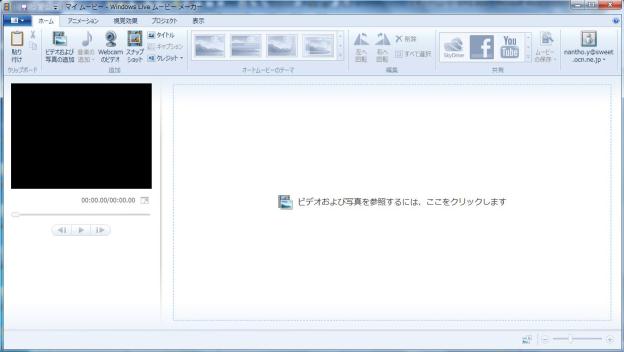 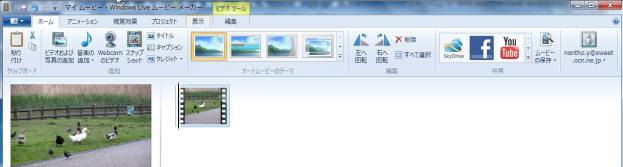 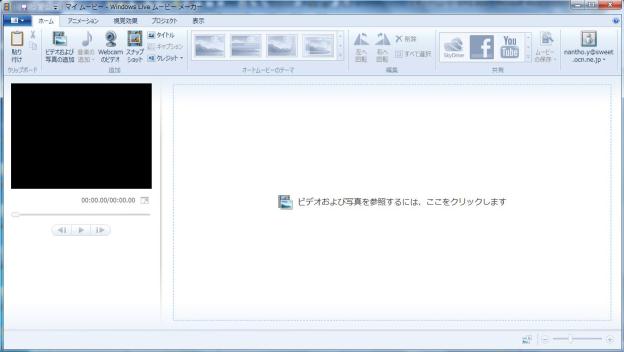 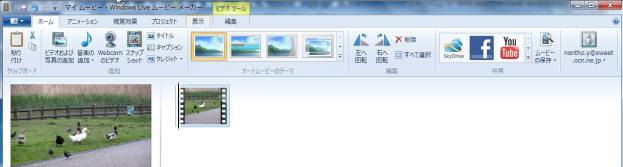 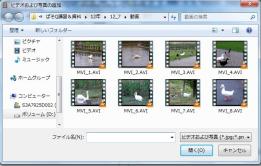 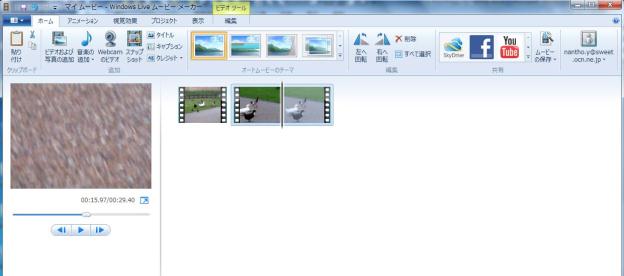 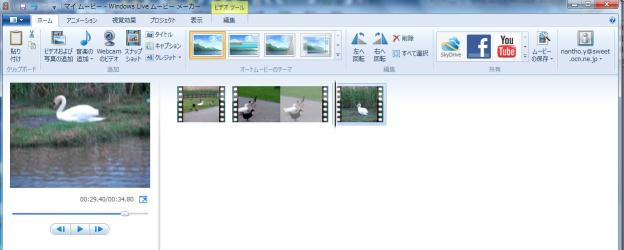 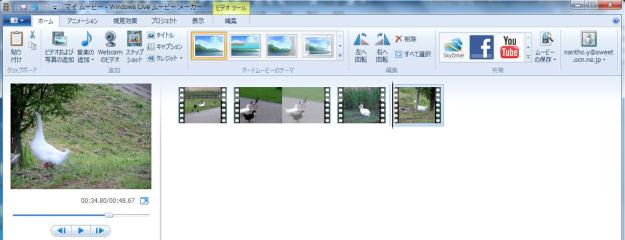 2　 ［MVI_3.AVI］の不要部分のカット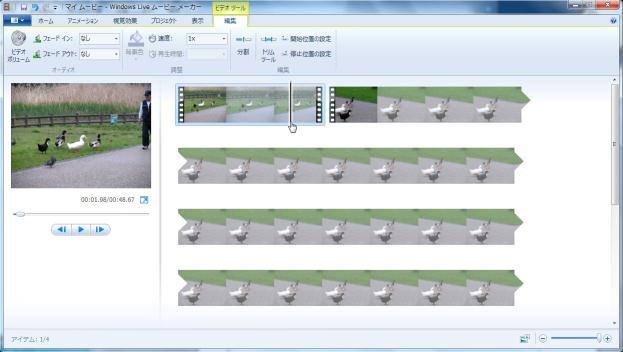 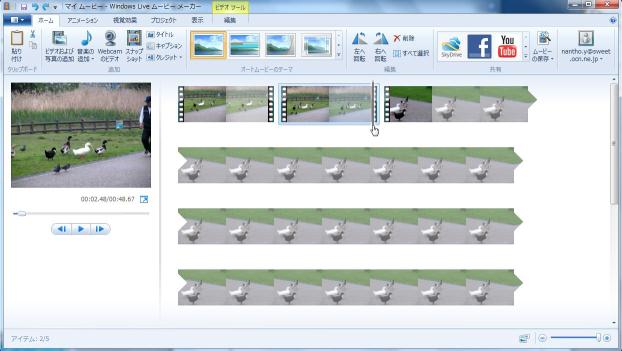 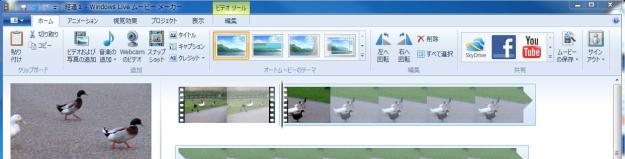 3　［MVI_4.AVI］の不要部分のカット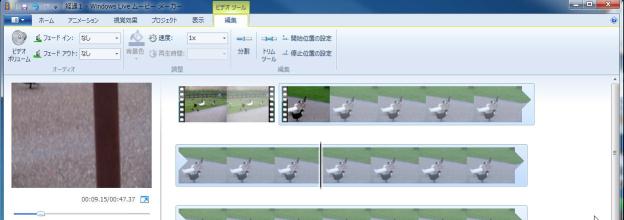 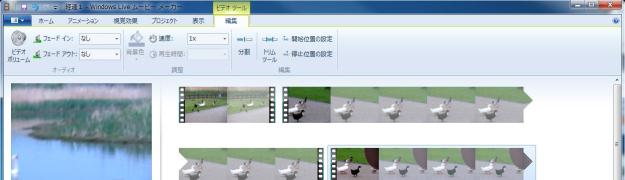 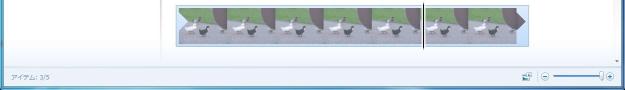 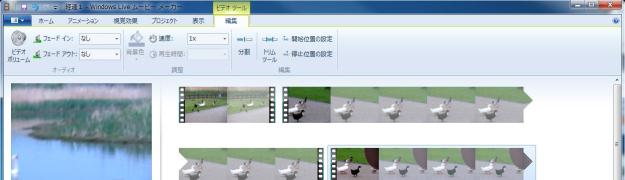 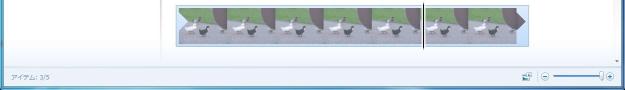 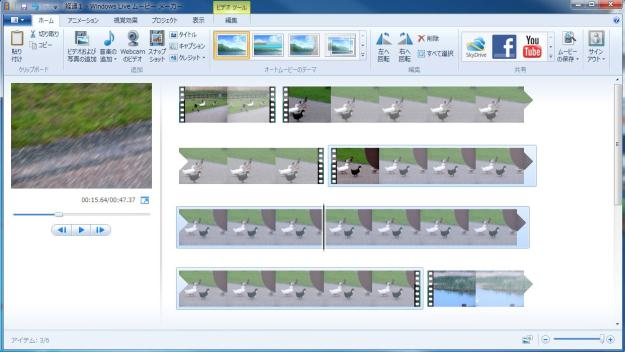 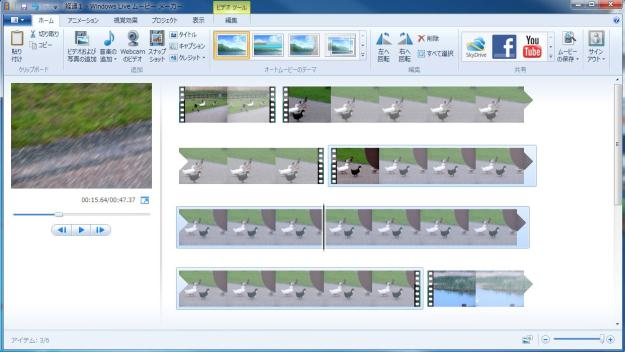 4　［MVI_6.AVI］と［MVI_7.AVI］の動画も同じように検査する→特に不要な部分が映っていなかったのでこのまま採用します。5　表示方法を変更する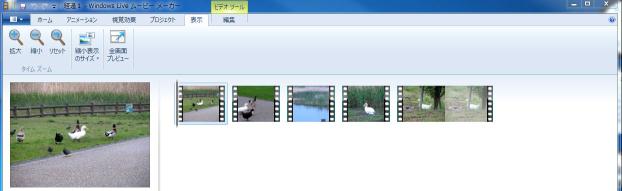 6　タイトルの追加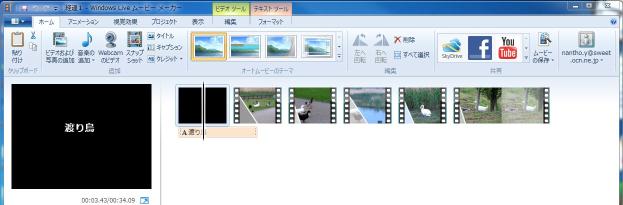 7　タイトルテキストの書式や効果設定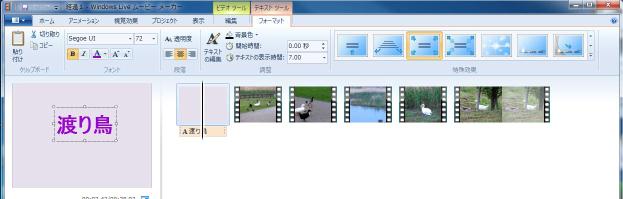 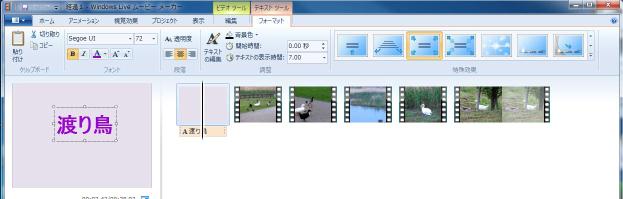 8　タイトルの切り替え効果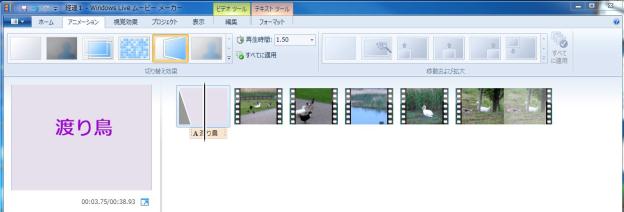 9　動画の切り替え効果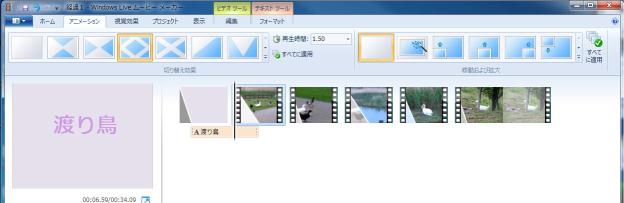 10　最後のコマに撮影場所のタイトルを追加する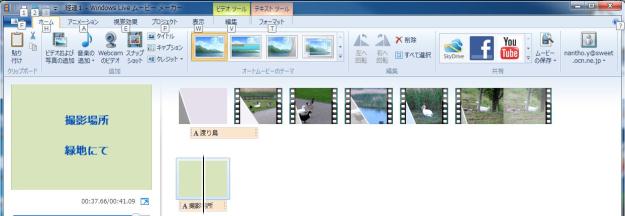 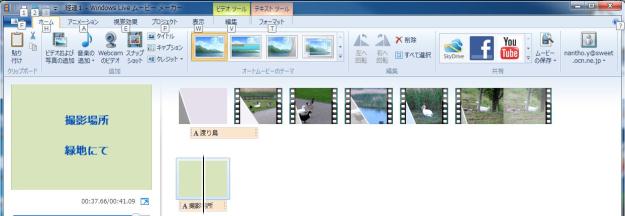 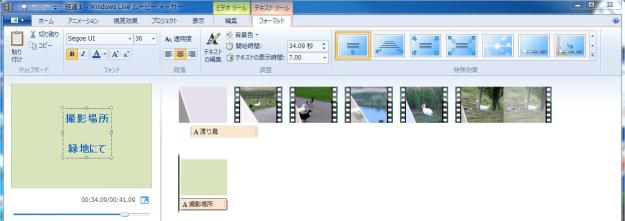 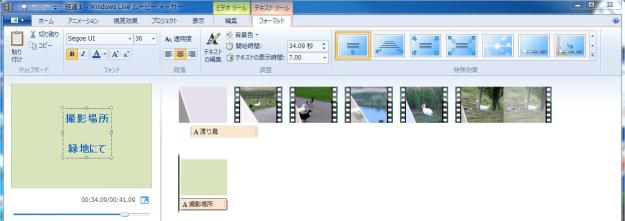 11　音楽（ナレーション）を追加する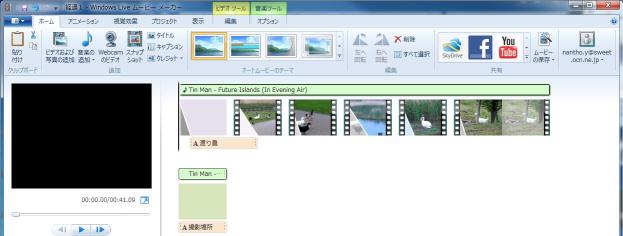 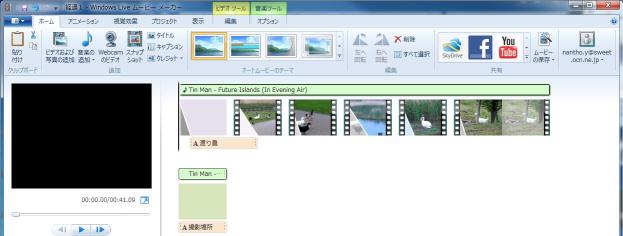 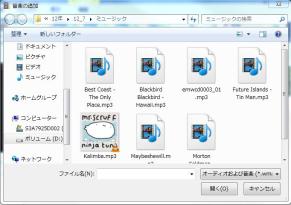 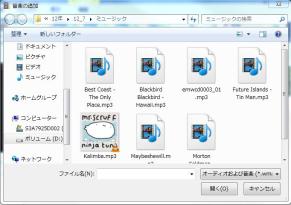 12　途中で音楽（ナレーション）を変える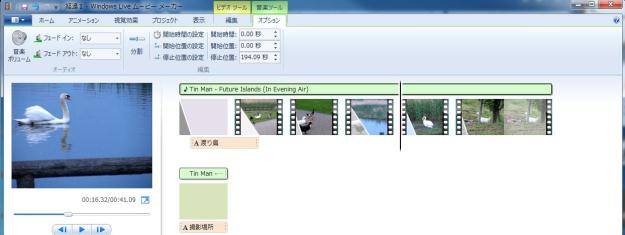 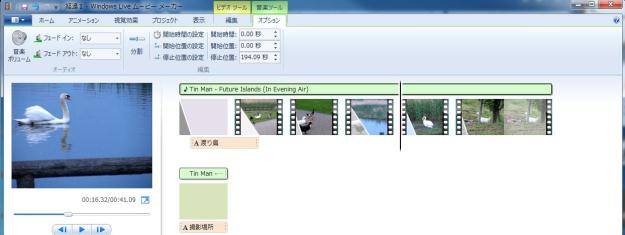 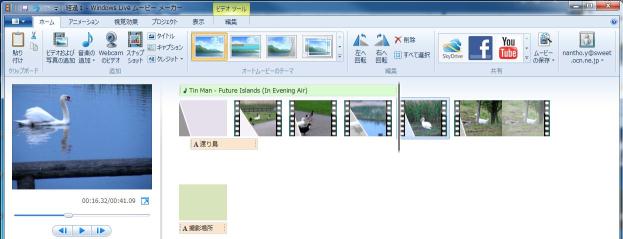 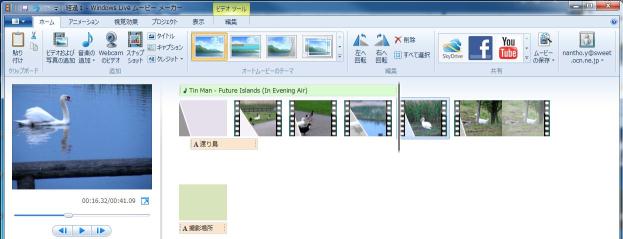 ⑦　［音楽の追加］画面が出る→音楽が保存されているホルダを開く⑧　［Kalimba］を選択→［開く］ボタンをクリック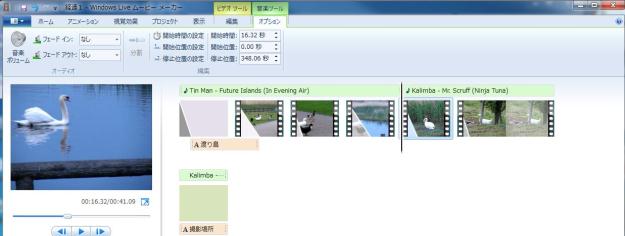 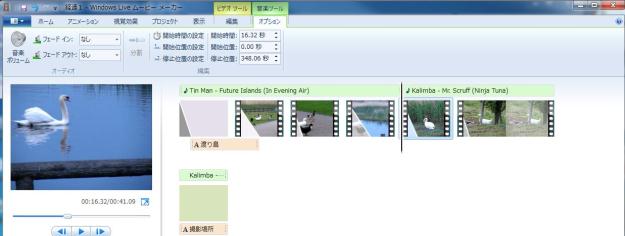 13　保存１ムービーメーカーで編集可能なファイルとして保存14　保存２他の機器で再生できるように保存する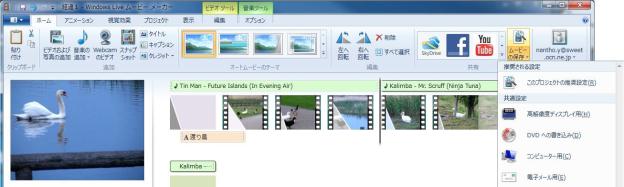 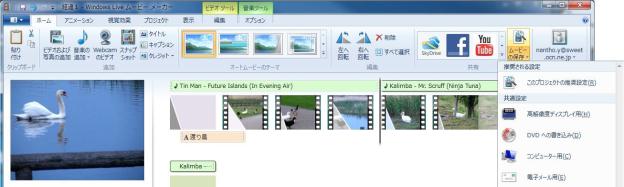 